Publicado en Madrid el 27/11/2017 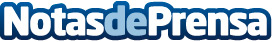 Por qué las antenas WiFi son la mejor solución para aumentar la velocidad de conexiónMientras España se encuentra a la cola del ranking mundial en velocidad de conexión, los nuevos adaptadores WiFi tecnología AC aparecen como una solución eficaz, de fácil instalación y accesible a todos los bolsillos

Datos de contacto:GuillermoNota de prensa publicada en: https://www.notasdeprensa.es/por-que-las-antenas-wifi-son-la-mejor-solucion Categorias: Telecomunicaciones Innovación Tecnológica http://www.notasdeprensa.es